I am a professionally qualified Electrical & Electronics Engineer eaving an experience of Three years. Now seeking to contribute my experience and skills to the management team at your company.Operator and Maintenance Engineer in Ghadeer Al Baida Water sweet LLC., RAK, UAE since 2015.	Operator and Maintenance Engineer	Able to manage  RO Plant and maintenance	Manage all machineries related to bottling      	Knowledge about quality control in water               Plant, with PLANT INCHARGEOperator and Maintenance Engineer in Kerala State Electricity Board, Edarikode Substation during 2014-15.Complete maintenance work of all Substation  Equipment which include 110 / 11 KV, 12.5 MVA transformers, 110 KV current and potential transformers, 110 KV SF6 circuit barkers, 110 KV lightning arresters, 110 KV isolators, bus bars, 11 KV vacuum circuit breakers, all control and relay panels, fire fighting equipments, station battery, charger etc…Highly organized, efficient, flexible and versatile team player, who will work hard and excel in any environment,. Being dedicated and committed, willing to take a challenging roles, tough assignments and capable to work under pressure and meet deadlines.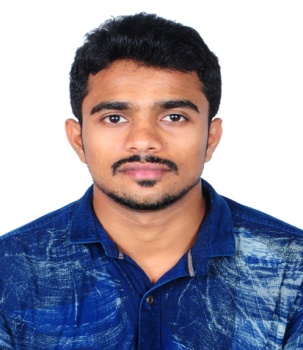 Date of birth   :	21st Feb 1992Age 		 :           25Nationality 	  :	Indian Marital status  :	Single Passport DetailsIssue                  :          26/03/2012Expire                 :          25/03/2022Visa Status        :          Permanent Work VisaAUTO CAD MEP (Mechanical & electrical  Plumbing )Microsoft Office ERP  Tally Micro controller based automatic irrigation system Automatic Counter.Multi-disciplinary training centerKhadi and Village  industries Commission    Kerala Electrical Allied Engg.Co LTD (KEL)BE (Bachelor Of  Engineering ) Electrical and  Electronics Engineering Anna University, Chennai, India (2010 – 2014VHSC (Vocational higher secondary certificate )Trade – Electrical MRDA (Maintenance and Repairs of Domestic Appliances)Good analytical design and development skills Self confidence, ability to grasp things quickly and flexible. Confidence and consistent in producing result.Capable to arrange the works according to the preference and importance.Detail, efficient and goal oriented.Able to tact workload and work pressure.Excellent communication skills.Ability to manage stress, time and people effectively. Punctual, Innovative, Positive attitude and enthusiastic.I hereby declare that the above particulars furnished me are true and correct to the best of my knowledge andbelief.Place: RAK, UAE.Steel industries Kerala Ltd, Kerala, India Apollo tyros. Kerala, India Electrical machine production center, Bangalore, IndiaReading Books,Watching News  Listening Music.EnglishHindiArabicTamil  Malayalam IBRAHIM